Az IBV Hungária Kft.,Európa egyik legjelentősebb műanyagfeldolgozó vállalataVILLAMOSMÉRNÖKipari fénycsöves lámpatestek LED fejlesztés szakterületremunkatársat keres Főbb feladatok:Meglévő és új lámpatestekbe LED-ek beépítése, beépítésének tervezése,Ajánlati kalkulációk és külső belső vizsgálatok koordinálásaSorozatgyártás feltételeinek koordinációjaLámpatestek műszaki adatlap elkészítéseTeszt gyártások, tesztek, vizsgálatok és mintaanyagok minősítéseÚj lámpa és kivitelváltozat kifejlesztéseiben való részvételElvárások:Villamos mérnöki / üzemmérnöki felsőfokú végzettségAngol tárgyalásszintű nyelvtudásRugalmas munkavégzésre való hajlandóságÖnálló munkavégzésre való képességElőny:Fénytechnikai és rádió zavarszűrési ismeretekLED hőtechnikai méretezésben történő jártasság2D AutoCAD Szoftver kezelésben jártasságLED modulok tervezésében való jártasságLámpatest (LED, Driver, Modul) szabványok ismereteSAP ismeretCsapatmunkában szerzett tapasztalatAmit kínálunk:Stabil, megbízható cégnél hosszú távú munkalehetőségVersenyképes jövedelemSzakmai továbbképzési, fejlődési lehetőség.VÁRJUK JELENTKEZÉSEDET! E-mail-en: allas@ibv.hu	Telefonon: 06 70 502 8571 – Horváth EszternélSzemélyesen: Kiskunfélegyháza, Csanyi út 71. szám alatt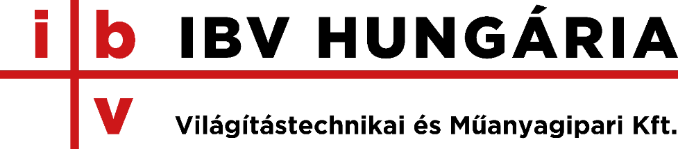 